Kapitel 8 - Sværd systemet op og ned, vinkling og position i bådenOp og nedFor at hive sværdet ned, har vi et 2:1 system, der går tilbage til rorsmanden gennem en ‘flip-flop” blok så den kan hives fra alle sider. Rorsmanden bør tage den ud af klemmen før topmærket til alle tider. For at hive sværdet op, er der et 4:1 system, der går ud til gasten, til sidetank ved vanterne. Dermed kan sværdet hives op af gasten hvis der er tid, eller af rorsmanden der kan læne sig fremad og når den. Rebet bør være langt nok til at rorsmanden kan nå den og hive den på kryds, hvis man ønsker at løfte sværdet lidt så det ikke kan “gybe”, fx hvis det blæser op eller at man falder ind mod topmærket. Selve sværdetForrest på sværdet er der 2 huller og en stopper, der kan være i enten det ene eller andet hul. Øverste hul betyder at sværdet er helt nede og i position til at vinkle. Ved at sætte stopperen i muliggør man, at rorsmanden kan hive sværdet ned, uden at skulle overveje/se hvor langt. Sværdkisten/vinkling af sværdetI sværdkisten er der støbt en vertikal hulkile i den kører en 8 mm sværdpind. En fitting øverst på sværdkisten har en 5mm stopper. Den kan indstilles i to huller og sværdet kan blive løftet vertikalt i hård vind (på land) ved at bruge det andet hul. Når sværdet er helt nede og de støbte stoppere af vinklingen af sværdet er udenfor sværdkisten (men under sværdlæberne), så vil sværdet vinkle 3 grader til lu og det er dermed muligt at gå tættere til vinden. Hvis sværdet ikke er helt nede og de støbte stoppere af vinklingen af sværdet er inde i sværdkisten, så kan sværdet ikke vinkle og vil være lige og centreret i båden. Man bør stoppe vinklingen når man sejler hurtigt, og begynder at plane på kryds, da Drag er en e-funktion af farten. Altså vil trækket fra vinklingen ikke længere kunne opveje fordelen ved ekstra højde (det er sammenligneligt med fly-vingers landingsklapper). Billederne viser centeret af sværdet hvilket er ca 30% fra forreste kant. Holgers sværd er 300 mm bredt ved udgangen af jollen, andres er kun 260/270 mm, men det gør det ekstra svært i let vejr. På billederne kan man også se positionen af sværdet, målt fra enden af skroget, på 2615 mm. Det kan flyttes 25 mm ved at benytte det forreste hul i sværdet. Det er vigtigt i relation til positionen af masten, hvilket er beskrevet i et senere kapitel omhandlende et referat af alle større mål i jollen.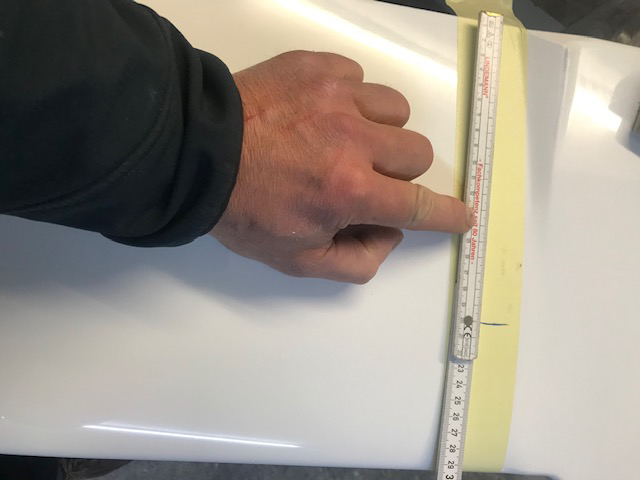 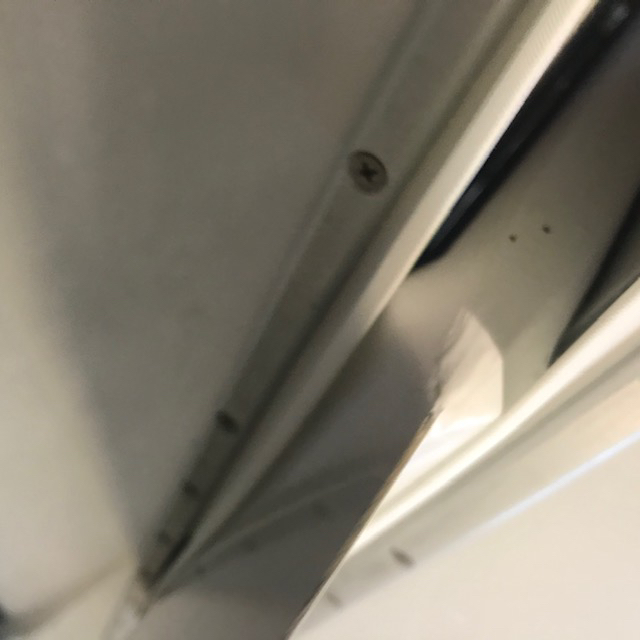 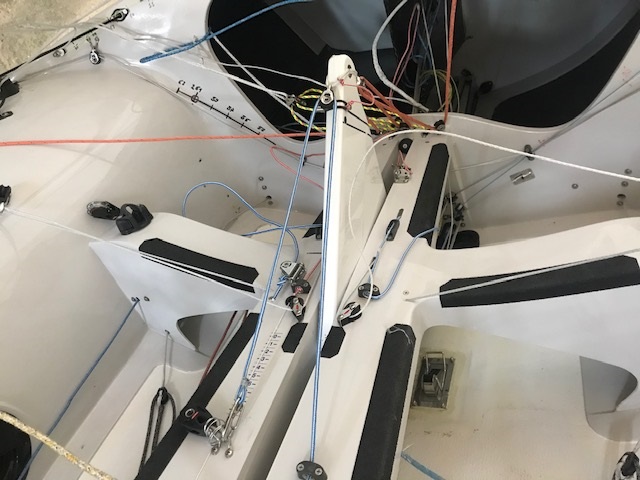 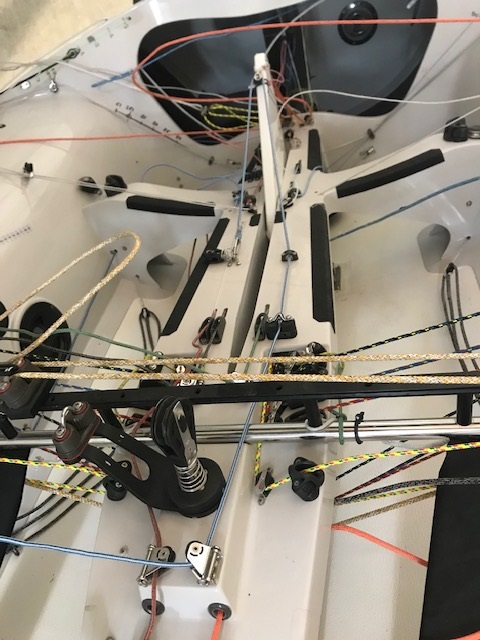 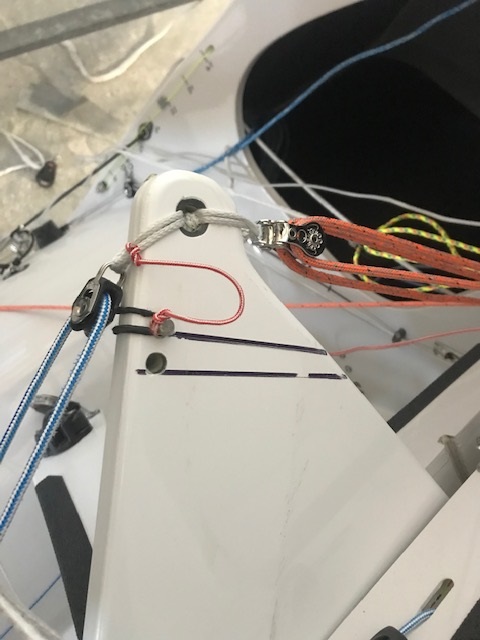 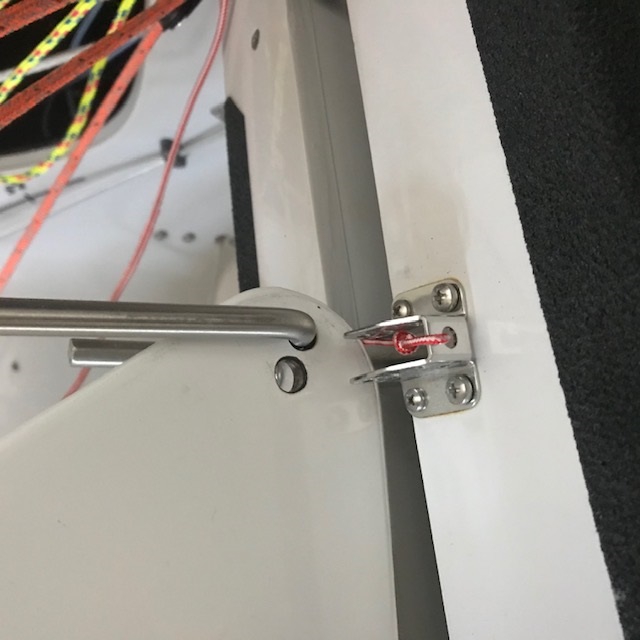 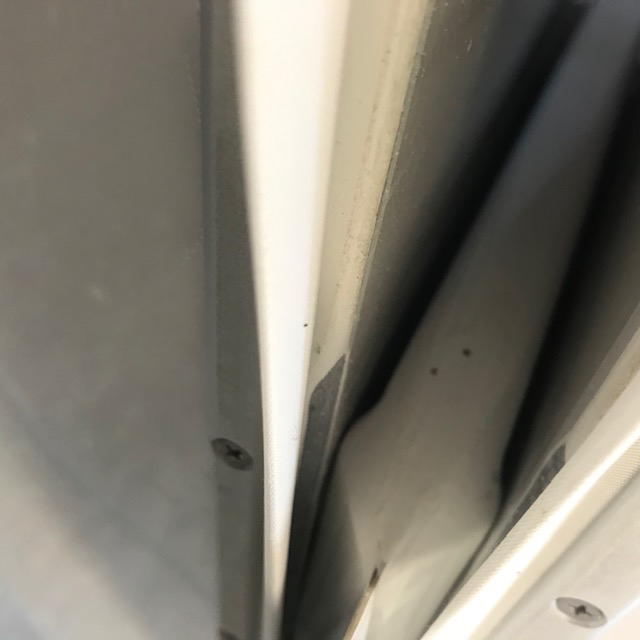 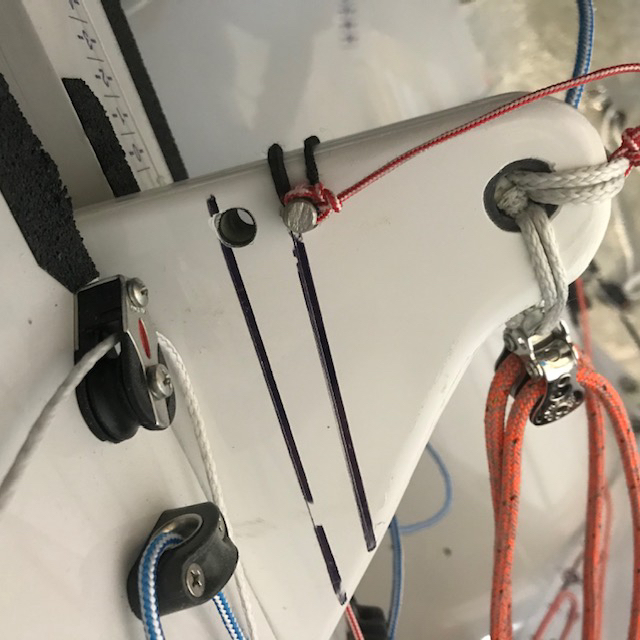 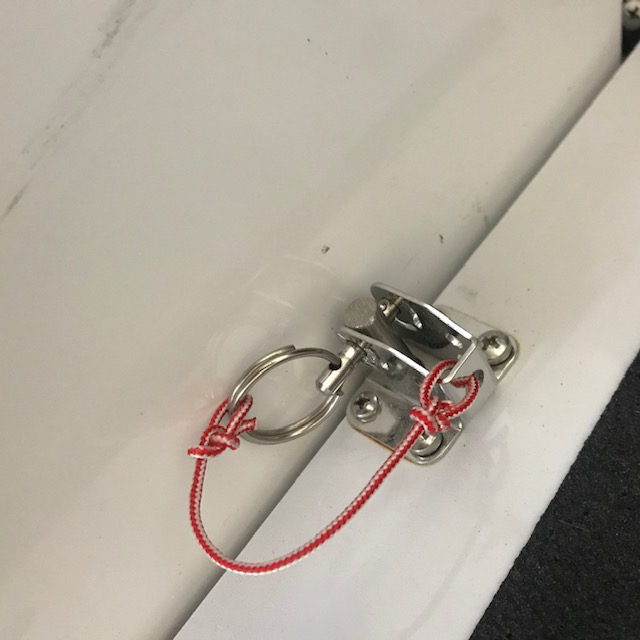 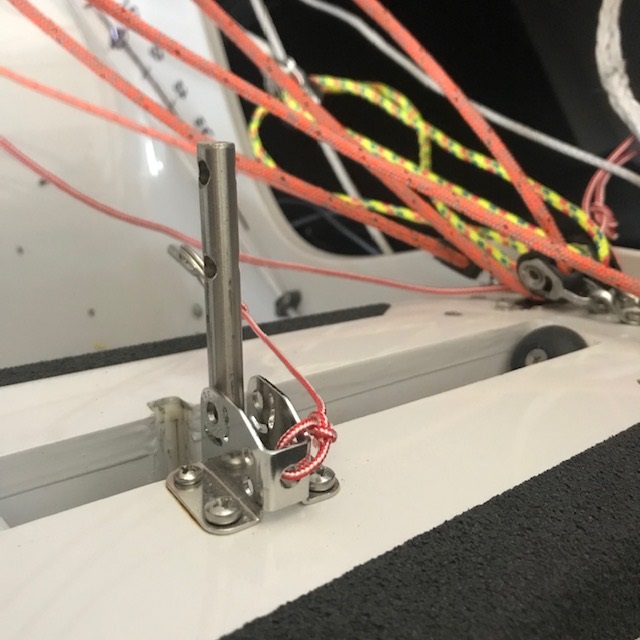 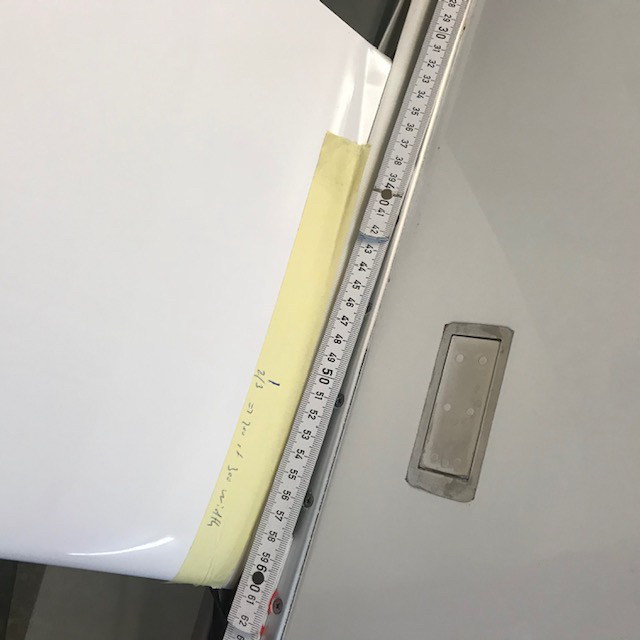 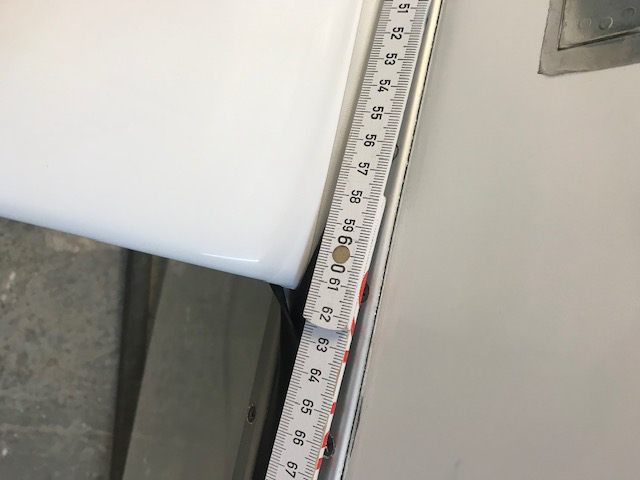 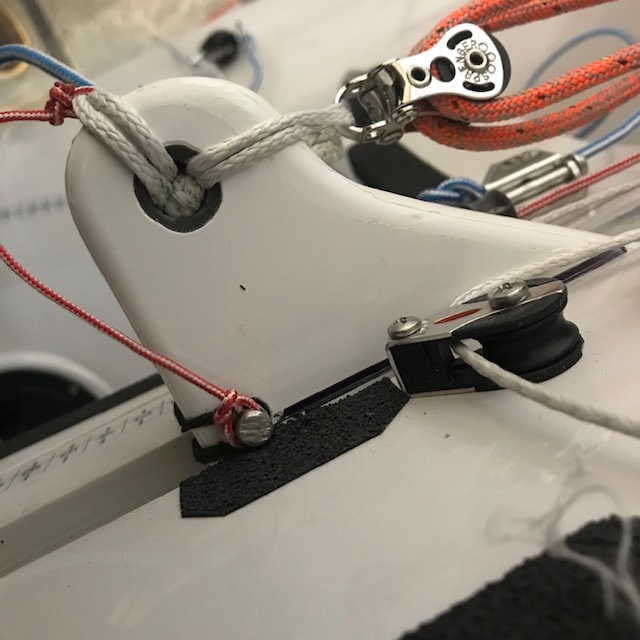 